Наименование учреждения   		ГУ СОШ № 6ФИО  					Рамазанова Евгения АлексеевнаДолжность  				учитель немецкого языкаСтаж работы 				8 летКатегория 					1Предмет 					немецкий языкТема 	Мои способности и интересы. Вопросительные предложения.Класс     					7БТема урока: Мои способности и интересы. Вопросительные предложения.Тип урока: комбинированныйФорма урока: моделирование мышления учащихся.Оснащение: Раздаточный материал: листы с заданиями, картинки.Наглядное обеспечение: слайды, учебник, словарь.ТСО: ноутбук, проектор, экран.   Время: 45 минут.Место проведения:  кабинет № 7.  Межпредметная связь: самопознание.Внутрипредметная связь:     -  тема «Моя будущая профессия». Литература:1. А. К. Артыкбаева «Немецкий язык». Алматы: «Атамұра», 20122. И. Бим «Шаги 2». Москва: «Просвещение», 20003. Н. З. Морохова «Устные темы по немецкому языку». Москва: «Аквариум», 20034. HeikoBock „Themenneu“.  Max Hueber Verlag, 1997. Нурбекова «Немецкийязык». Алматы: «Мектеп», 20106. Г. В. Яцковская, Н. П. Каменецкая «BunteStufen». Москва: «Дом педагогики», 1998Цель:Активизировать познавательнуюдеятельность учащихся. Дидактическая: - изучение и употребление лексического материала по теме «Профессии»;- учить высказывать аргументированную точку зрения;- формирование фонетических навыков;- тренировать учащихся в употреблении лексики по теме в различных речевых ситуациях, связанных с выбором профессии.Развивающая: - развивать умение осуществлять перенос приобретённых знаний, умений и навыков на другие ситуации общения-  развивать умение задавать вопросы и отвечать на них;- развивать навыки неподготовленной речи;- развивать навыки диалогической речи.Воспитательная:- воспитывать интерес, уважение к культуре немецкого народа, сознательное отношение к выполнению заданий, творческую активность на уроке;- воспитывать умение работать в малых группах,  парах.Структурно-логическая схема и хронокарта урока1. Ориентировочно-мотивационный блок 					– 7 мин.	1.1 Организационный момент						– 2 мин.1.2 Мотивационно-целевой этап						                      1.2.1 Wer ist das?							– 2мин.1.2.2 So viel Fachmänner!						– 3 мин. 	2. Операционно-исполнительный блок						– 31мин.2.1 Auf dem Planeten „Berufe“							– 5мин.2.2 Aktuelle Reportage								– 6мин.    2.3 Wir bestätigen die Aussage							– 4мин.2.4 Spannende Gymnastik							– 1мин.2.5 Sprichwörter zum Thema „Arbeit“ 					– 5мин.    					2.6 Wer arbeitet wo?							– 4мин. 	2.7Fremdsprachen in meinem künftigen Beruf				– 6мин.3. Рефлексивно-оценочный блок						– 7мин.	3.1 РефлексияGefallen – nicht gefallen								– 4мин.3.2Домашнеезадание								– 1 мин.	     Präsentation zum Thema „Beruf“ 	 3.3 Подведение итогов урока							– 2 мин.Einschätzung nach den TabellenХодурока1.  Ориентировочно-мотивационный этап 1.1 Организационный моментЦель: Настроить на работу, заинтересовать, активизировать внимание, умение творчески выполнять задания.Вступительное слово преподавателя:Es läutet. Guten Tag! 
Wir beginnen unsere Stunde. Отвечаем устно на вопросы начала урока во фронтальном порядке:Wie geht es euch?Wer fehlt heute?Wer hat heute Klassendienst?Der wievielte ist heute?1.2 Мотивационно-целевой этап1.2.1	Wer ist das?Цель: Заинтересовать учащихся работой на уроке, стимулировать познавательную деятельность.Условие: Учащиеся слушают вопросы учителя, отвечают на них, определяют тему урока.  Задание ученикам: Приложение № 1.Kinder, wie ist das Wetter heute? (дети высказываются о погоде)Richtig! Schnee liegt überall. Sagt bitte, wer macht die Straßen  sauber vom Schnee, vom Schmutz? (Straßenfeger)  (ребята должны сказать по-русски, кто очищает улицы от снега, новое слово «Straßenfeger» записывают в тетрадь)Показать картинку дворникаWie muss Straßenfeger sein? (arbeitsam, pünktlich,faul, schlau, böse – нужноевыбрать). Warum muss er arbeitsam sein? (er arbeitet viel; seine Arbeit ist schwer; er hat körperliche Arbeit) Warum muss er pünktlich sein? (er arbeitet seit dem frühen Morgen) (говорим о том, каким должен быть дворник) 1.2.2	 So viel Fachmänner!Der Straßenfeger muss arbeitsam und pünktlich sein.Ihr alle habt die Tabellen für die Noten. Alle Aufgaben müsst ihr einschätzen. (ученики самостоятельно оценивают себя после каждого из заданий, приложение № 10)Aber wer noch muss arbeitsam und pünktlich sein? Seht an die Tafel und sagt, wer ist das!Смотрят на экран, повторяют за учителем названия профессий.Wir haben viele Fachmänner genannt. Sie alle müssen arbeitsam und pünktlich sein. das sind ihre einige Eigenschaften. Und unser Thema heißt „Meine Eigenschaften und Interessen“.Демонстрируется тема урока.2. Операционно-исполнительныйблок2.1 Auf dem Planeten „Berufe“Цель: Развивать умение воспринимать немецкую речь со слуха, способность устно задавать вопросы и отвечать на них.Демонстрируются картинки.Устно отвечаем на вопросы учителя:Als was arbeitet der Mann? (Er arbeitet als Lehrer)Als was ist der Mann tätig?Was ist der Mann von Beruf?Und als was arbeitet die Frau? (Lehrerin) Обратить внимание на окончание названия профессии, если речь идет о женщине-специалисте. Kinder, wir machen uns auf den Weg, begeben uns zum Planeten „Berufe“.Условие: Демонстрируется видео. Ученики сначала повторяют названия профессий, затем отвечают на вопросы учителя о том, кем работают представленные лица.Учитель обращает внимание учеников на положительные и отрицательные ответы видеоролика: Sind Sie Koch? Ja. Ich bin Koch. 		Sind Sie Hausfrau? Nein ich bin Sekretärin.Учитель раздает учащимся названия профессий. Ребята пытаются угадать, кем работает рядом сидящий ученик, задавая вопросы. Таким образом, по цепочке образуют диалогические единства, задавая вопросы и отвечая на них.  Задание ученикам: Приложение № 22.2 Aktuelle ReportageЦель: Развивать навыки чтения, поиска в тексте необходимой информации, навыка неподготовленной речи.    Условие: Учащиеся называют, что важно при выборе профессии программиста, переводчика, детского врача. Затем сравнивают свои ответы с мнениями ребят из текстов.  Задание ученикам: Приложение №3, Приложение № 4.2.3 Wir bestätigen die Aussage.	Цель: Развивать навык высказывать аргументированную точку зрения.Условие. Описываем картинки: что делают дети, кем они будут по профессии. Затем работает с учебником, А. Артыкбаева «Немецкий язык», 7 класс. Стр. 70, упр. 8. Отвечаем на вопросы: Was mache ich? Was werde ich arbeiten? (говорим о себе, о роде занятий и будущей профессии).Задание ученикам: Приложение № 5.2.4 «Spannende Gymnastik» («Увлекательная гимнастика»)Цель: Снятие умственного и физического напряжения.Условие: учащийся проводит разминку, проговаривая стихотворение вслух.Задание ученикам: Приложение № 6.2.5 Sprichwörter zum Thema „Arbeit“Цель: Развитие коммуникативных навыков учащихся.Условие: сопоставляют пословицы на немецком языке и их эквиваленты на русском языке, иллюстрации к немецким пословицам помогут понять их смысл; ответы проверяют по ключу. Далее составляют сообщение по какой-либо из предложенных пословиц, поясняя ее смысл.Задание ученикам: Приложение № 7. 2.6 Wer arbeitet wo?Цель: Повторить изученные профессии, развивать языковую догадку.Условие: демонстрируется предложение: der Lehrer arbeitet in der Schule.Ученики выполняют задание: продолжить предложения верной информацией. Части предложений – строчки из стихотворения. Выполнив задание, ученики проверяют его по ключу. 	Задание ученикам: Приложение №8.2.7 Fremdsprachen in meinem künftigen BerufЦель:Развивать навык поисковой работы с текстом.Условие: работа с текстом, учебник «Немецкий язык», 7 класс, А. Артыкбаева. Стр. 70, упр. 9. Выполняем задание: Sagt, für welche Berufe sind Fremdsprachenwichtig? Warum sind die Fremdsprachen wichtig? Ученики ищут подходящую информацию для ответа на вопросы: Для каких профессий важно знать иностранный язык? Почему иностранные языки важны для специалистов?   3. Рефлексивно-оценочный блок3.1 РефлексияGefallen – nicht gefallen	Цель:  Обобщить знания учащихся по данной теме, проверить усвояемость темы, сделать выводы.Условие: ученики наклеивают на лист бумаги смайлик и поясняют, почему они выбрали данную оценку уроку. Заданиеученикам: Приложение № 93.2 Домашнее задание: презентация одной из профессий.3.3 Подведение итогов урокаУчитель собирает и просматривает оценочные листы, комментирует самостоятельно выставленные баллы учащихся, высказывает пожелания, выставляет оценки. Приложение № 1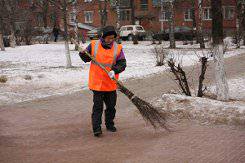 böse, faul,arbeitsam, pünktlich, schlauarbeitsam:er arbeitet viel			он много работаетseine Arbeit ist schwer		его работа тяжелаяer hat körperliche Arbeit		у него физический трудpünktlich: er arbeitet seit dem frühen Morgen	он работает с раннего утраПриложение № 2- Als was arbeitest du?				Was bist du von Beruf?Als was bist du tätig?- Ich arbeite als ….Ich bin … von Beruf.Ich bin als … tätig.Und du?Bist du … (Kellner/ Kellnerin)?- Ja. Ich bin … (Kellner / Kellnerin).Nein. Ich bin … (Fotograf/Fotografin).Приложение № 3Was ist für die Berufswahl wichtig?Für die Berufe Programmierer, Dolmetscher, KinderarztProgrammierer		программистDolmetscher		переводчикKinderarzt			детский врачViel Geld verdienen					зарабатывать много денегder reale Stellenwert des Berufesin der Gesellschaft						важность профессии дляобщества	Spaß an der Arbeit 					удача в работеKontakt zu Menschen					общение с людьмиViel Freizeit							много свободного времени			Mode auf Beruf						мода на профессию			Körperliche Leistungsfähigkeit	физическая работоспособность	Sprachbeherrschung					владение языкомKontaktfähigkeit						коммуникабельностьTeamfähigkeit						способность работать в командеIdeenreichtum						изобретательностьMuster: Für den Beruf ---  sind --- --- --- wichtig.Приложение № 4Aktuelle ReportageSandra, 15.Ich möchte nach der Schule etwas mit Computer machen: Informatik studieren oder eine Ausbildung als Programmiererin machen. Dann werde ich in einer modernen Firma arbeiten, an einem interessanten Arbeitsplatz. Nach der Arbeit möchte ich viel Freizeit haben, mich mit meinen Hobbys beschäftigen, mich mit meinen Freunde treffen.Markus, 17.Nach dem Abitur werde ich Englisch studieren. Fremdsprachen gehören zu meinen Lieblingsfächern. Ich möchte dann als Dolmetscher für die Europäische Union arbeiten. Ich werde sehr gut verdienen.Anja, 16.Mein Traumberuf ist Kinderärztin. Man muss ziemlich lange studieren. Das macht mir aber nichts aus. Weil Das Medizinstudium interessiert mich wirklich. Später möchte ich in einem Entwicklungsland arbeiten, und dort den Kindern helfen.Приложение № 5Wir bestätigen die AussageDie Kinder …spielen BallSie werden …Das Kind … spielt BallEs wird …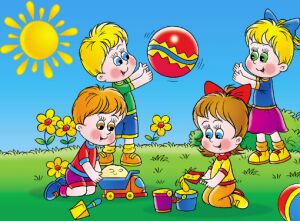 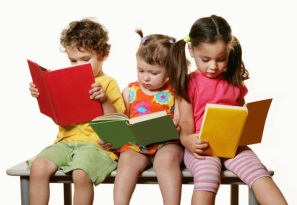 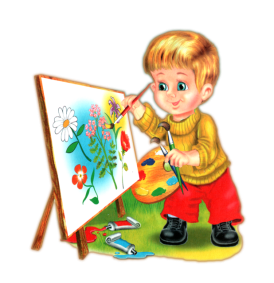 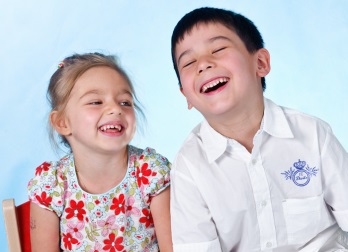 Ball spielen		lesen			malen			sich unterhaltenein Haus bauen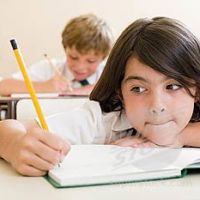 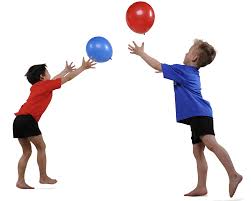 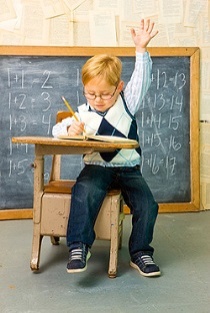 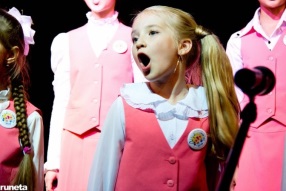 schreiben		spielen		rechnen	singen	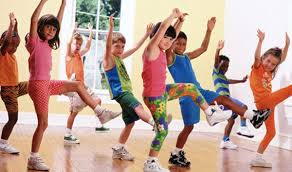 tanzenПриложение № 6Eins, zwei, drei, vier.Alle, alle turnen wir.Eins, zwei, drei, vier.Alle, alle schreiten wir.Eins, zwei, drei, vier.Alle, alle nicken wir.Eins, zwei, drei, vier.Alle, alle springen wir.Eins, zwei, drei, vier.Alle, alle sitzen wir.Приложение № 7Arbeit macht das Leben süß. 				Всякая работа мастера хвалитDer Fleißige macht aus einem Tage zwei. 		Труд человека кормит, а лень портитOhne Fleiß kein Preis. 				Без труда не вытащишь и рыбку из пруда. Handwerk hat goldenen Boden. 			Работа не волк, в лес не убежитDas Werk lobt den Meister. 				Кто рано встает, тому бог подает Arbeit bringt Brot, Faulenzen – Not. 		Не поработаешь – и не полопаешьArbeit ist kein Hase, läuft nicht in den Wald. 	Ремесло – золотой браслет на руке 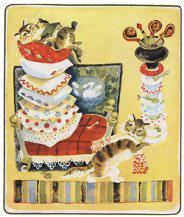 Arbeit macht das Leben süß. 	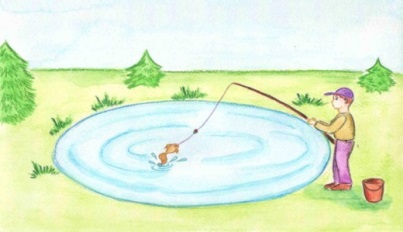 Ohne Fleiß kein Preis.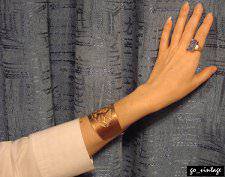 Handwerk hat goldenen Boden.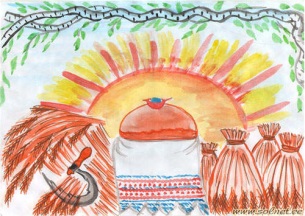 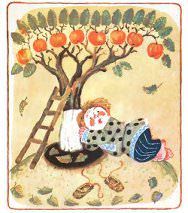 Arbeit bringt Brot, Faulenzen – Not.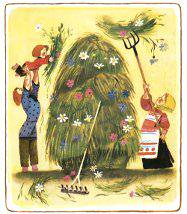 Das Werk lobt den Meister.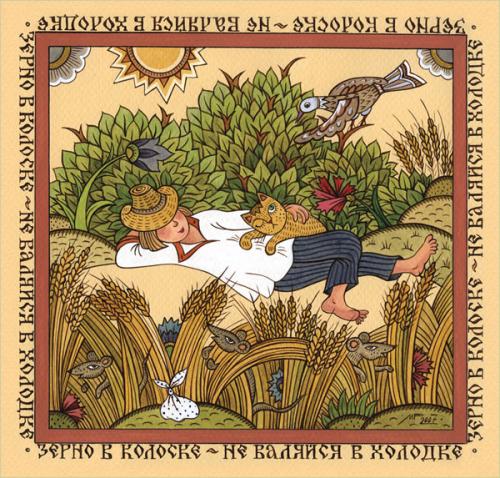 Arbeit ist kein Hase, läuft nicht in den Wald.Der Fleißige macht aus einem Tage zwei. 	Ключ для проверкиArbeit macht das Leben süß. 				Не поработаешь – и не полопаешьDer Fleißige macht aus einem Tage zwei. 		Кто рано встает, тому бог подаетOhne Fleiß kein Preis. 				Без труда не вытащишь и рыбку из пруда. HandwerkhatgoldenenBoden. 			Ремесло – золотой браслет на рукеDas Werk lobt den Meister. 				ВсякаяработамастерахвалитArbeit bringt Brot, Faulenzen – Not. 		Труд человека кормит, а лень портитArbeit ist kein Hase, läuft nicht in den Wald. 	Работа не волк, в лес не убежитПриложение № 8Wer arbeitet wo?Der Architekt 		im Theater, im Opernhaus,der Bauarbeiter 		im Büro,der Pfarrer			auf der Baustelle,der Bürgermeister 	im Betrieb,der Sänger			im Rathaus,der Lehrer 			in der Mühle,der Müller 			im Bistro,der Ingenieur 		in der Schule,die Arbeiterin 		in der Fabrik,die Köchin			in der Kirche, in der Kapelle,die anderen noch irgendwo.Ключ для проверкиWer arbeitet wo?Der Architekt 		im Büro,der Bauarbeiter 		auf der Baustelle,der Pfarrer 		in der Kirche, in der Kapelle,der Bürgermeister 	im Rathaus,der Sänger 		im Theater, im Opernhaus,der Lehrer 			in der Schule,der Müller 			in der Mühle,der Ingenieur 		im Betrieb,die Arbeiterin 		in der Fabrik,die Köchin			im Bistro,die anderen noch irgendwo.Приложение № 9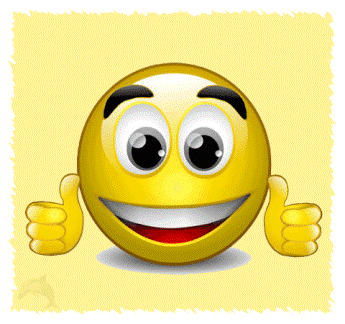 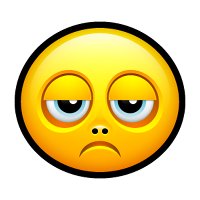 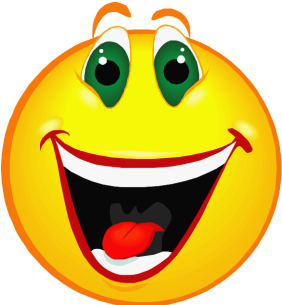 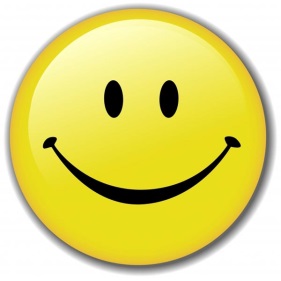 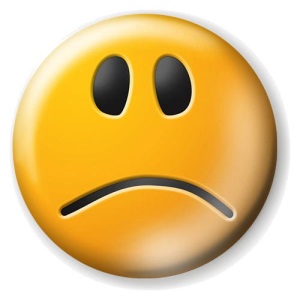 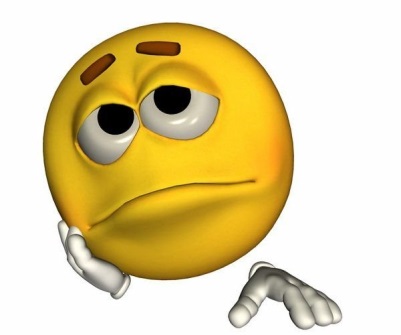 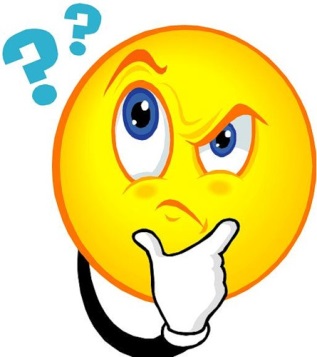 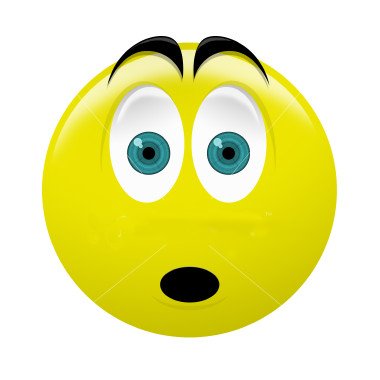 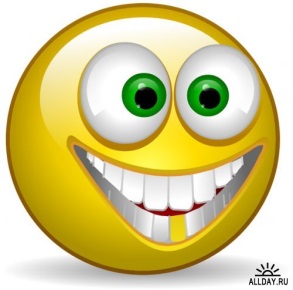 Muster:Mir gefällt / gefallen …				Мне нравится …Mir gefällt nicht / gefallen nicht …		Мне не нравится …Приложение № 10Оценочный лист ученикаSEHRGUT– выполнил задание без ошибокGUT – допущенные ошибки исправил самостоятельноGENÜGEND – допустил ошибки, не смог их исправитьДействия преподавателяДействия учащихсяПриветствие учащихсяПроверка готовности к урокуОтметка учащихсяЗадает вопросыПриветствуют преподавателяДают ответы на вопросы, озвучивают тему урока Действия преподавателяДействия учащихсяЗадает вопросы учащимсяКорректирует ответы учащихся3. Проверяет домашнее задание – представление профессийСлушают учителя2. Отвечают на вопросы3. Выставляют себе оценки в оценочный листДействия преподавателяДействия учащихсяДемонстрирует видеоЗадает вопросы учащимсяСмотрят видеоОбразуют предложения и диалогические единстваДействия преподавателяДействия учащихся     Задает вопросы учащимся1. Отвечают на вопросы учителя2. Выполняют заданиеДействия преподавателяДействия учащихсяДемонстрирует картинкиЗадает вопросы     1. Описывают картинки     2. Отвечают на дополнительные          вопросыДействия преподавателяДействия учащихся      Выбирает ведущего разминкиДелают разминкуДействия преподавателяДействия учащихсяДемонстрирует пословицы и их русские эквивалентыЗадает вопросы учащимся1. Сопоставляют пословицы немецкого и русского языков 2. Составляют высказывания к пословице3. Проверяют задание по ключуДействия преподавателяДействия учащихсяДемонстрирует заданиеЗадает вопросы учащимсяВыполняют заданиеЧитают вслух                  3. Проверяют задание по ключуДействия преподавателяДействия учащихсяОзвучивает заданиеЗадает вопросыРаботают с текстамиОтвечают на вопросы учителяДействия преподавателяДействия учащихся            1.  Предлагает учащимся чистые листы и смайлики2. Обсуждает с ребятами моменты урока, которые понравились / не понравились учащимся     1. Выбирают смайлик для оценки урока      2. Высказываются об уроке согласно выбранному смайлику  Der ArchitektDer JuristDer PolizistDer PolitikerDer TierarztDer Verkäufer   Der FahrerDie LehrerAUFGABESEHR GUT  GUT GENÜGENDЯ могу устно ответить на вопросы учителяЯ могу назвать профессии, изображенные на экранеОтветы на вопросы учителяДиалоги по цепочке Важно для специалистаРабота с текстамиРабота с картинкамиЯ строю предложения устноРабота с пословицамиРабота со стихотворением Я могу найти  нужную информацию в новом текстеИтоговая оценка